Экологический проект «Добрая зима для птиц»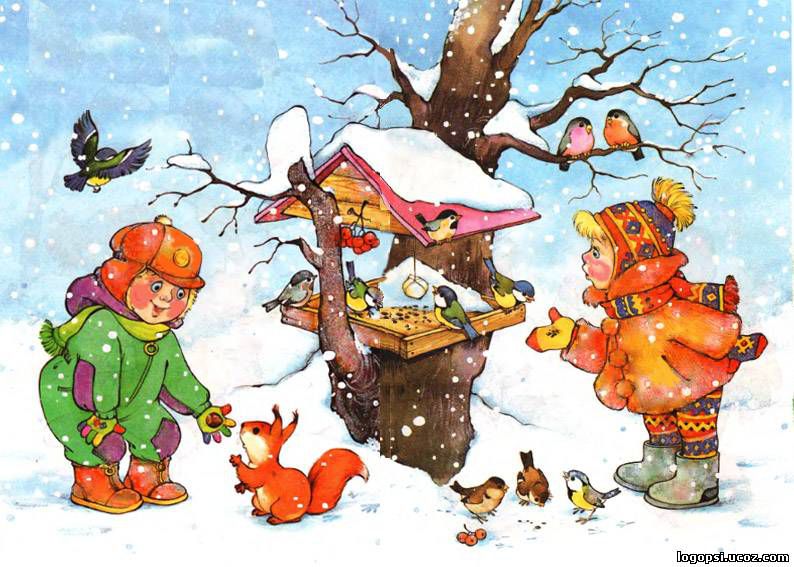 Экологический проект «Добрая зима для птиц»Тип проекта: познавательно-творческийВид проекта: краткосрочный.Участники проекта:дети, воспитатели, родители.Актуальность проекта: в дошкольном возрасте закладываются основы для развития эмоционально-чувственного восприятия окружающего мира и экологической культуры человека. Много птиц гибнет зимой: из десяти до весны доживает всего одна-две. Голодная птица не переносит даже слабых морозов.Значимая для детей проблема:Как же выживают в зимнее время наши друзья – птицы, чем мы можем помочь им в это трудное время?Цель проекта: воспитание бережного отношения к пернатым.Задачи проекта:1) формировать у детей представления об особенностях жизни и поведения птиц в холодное время года;2) вызвать у детей сочувствие к птицам, которые страдают зимой от холода и голода, желание и готовность им помогать;3) развивать познавательный интерес к родной природе;4) развивать коммуникативные способности;5) активизировать творческие способности;6) воспитывать начала экологической культуры;7) вовлекать воспитанников и их родителей в активную природоохранную деятельность.8) стимулировать родителей на совместное полезное времяпровождение с детьми.Ожидаемые результаты:От детей:-Формирование элементарных представлений о зимующих птицах.-Формирование представлений о правильных способах взаимодействия с зимующими птицами.-Развитие интереса к наблюдению за птицами (любознательность, познавательная активность).От родителей:-Повышение уровня экологической воспитанности родителей.-Привлечение  детей к наблюдениям за птицами, к совместному труду в природе, заботе о птицах.I этап –подготовительный1. Изучение методического материала по реализации экологических знаний в ДОУ.2. Определение содержания, форм и методов организации работы.3. Подборка художественной литературы, дидактических игр, электронных презентаций4. Размещение в информационном уголке обращения к родителям и детям принять активное участие в реализации проекта. 5. Создание стенгазеты «Добрая зима для птиц». II этап – основнойРабота с родителями: (с 29.11.2021 по 03.12.2021)-Приглашение к участию в экологической акции «Добрая зима для птиц »;-Оформление информационного стенда для родителей по теме проекта.-Изготовление кормушек для птиц совместно с детьми;Работа с детьми:1) Занятия по ознакомлению с миром природы.2) Беседы по теме проекта.3)Чтение художественной литературы. Обсуждение пословиц, поговорок, отгадывание загадок, рассматривание иллюстраций с изображением зимующих птиц.4) Наблюдение за птицами на прогулке.5 ) Дидактические игры .6) Настольно-печатные игры.7) Подвижные и пальчиковые игры.8)  Продуктивная деятельность.9) Рассматривание репродукций, иллюстраций, альбомов «Зимующие птицы»;10) просмотр мультимедийных презентаций «Зимующие птицы». Содержание работы в процессе реализации проекта: выбирается педагогами самостоятельно и зависит от возраста детей.III этап –заключительныйИтог реализации проекта:Оформление результата проекта в виде презентации.Оформление фотоотчета «Как работает птичья столовая». Публикация проекта на сайте МАДОУ. 